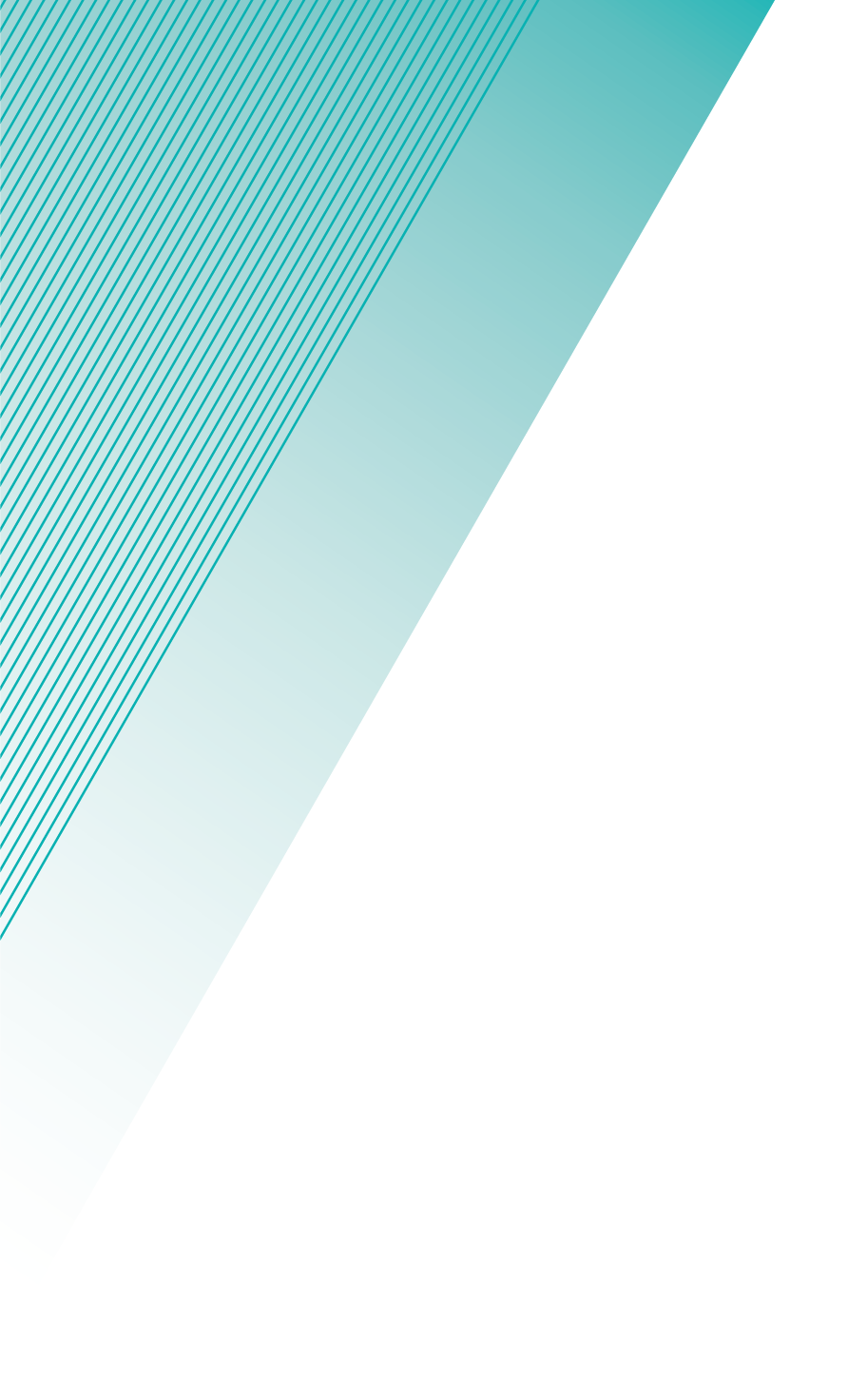 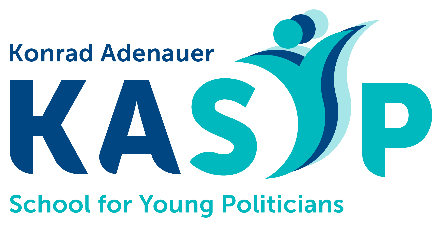 PERSONAL INFORMATIONPERSONAL INFORMATIONPERSONAL INFORMATIONPERSONAL INFORMATIONPERSONAL INFORMATIONPERSONAL INFORMATIONPERSONAL INFORMATIONPERSONAL INFORMATIONPERSONAL INFORMATIONPERSONAL INFORMATIONPERSONAL INFORMATIONPERSONAL INFORMATIONFirst Name First Name Middle NameMiddle NameLast NameLast NameDate of Birth (DD/MM/YYYY) Date of Birth (DD/MM/YYYY) AgeGenderGenderGenderGenderGenderGenderGenderDate of Birth (DD/MM/YYYY) Date of Birth (DD/MM/YYYY) AgeMaleMaleFemaleOthersCivil Status:Civil Status:SingleSingleNationality at BirthNationality at BirthNationality at BirthMarriedMarriedPresent NationalityPresent NationalityPresent NationalitySeparated/Divorced Separated/Divorced WidowedWidowedPassport Expiry Date (DD/MM/YYYY)Passport Expiry Date (DD/MM/YYYY)Passport Expiry Date (DD/MM/YYYY)CONTACT INFORMATIONCONTACT INFORMATIONCONTACT INFORMATIONCONTACT INFORMATIONCurrent AddressPermanent AddressEmail AddressTelephoneMobile PhoneFacebookWhatsappENGLISH LANGUAGE PROFICIENCYENGLISH LANGUAGE PROFICIENCYENGLISH LANGUAGE PROFICIENCYENGLISH LANGUAGE PROFICIENCYWeakGoodVery GoodReadingWritingSpeakingEMERGENCY CONTACT INFORMATIONEMERGENCY CONTACT INFORMATIONEMERGENCY CONTACT INFORMATIONEMERGENCY CONTACT INFORMATIONComplete NameRelationship Email AddressPhone #Mobile #EDUCATIONAL BACKGROUNDEDUCATIONAL BACKGROUNDEDUCATIONAL BACKGROUNDEDUCATIONAL BACKGROUNDEDUCATIONAL BACKGROUNDEDUCATIONAL BACKGROUNDEDUCATIONAL BACKGROUNDName of Educational InstitutionCountry LocationAttended(MM/YYYY)Attended(MM/YYYY)Area of StudyDegree ObtainedHonours/DistinctionName of Educational InstitutionCountry LocationFromToArea of StudyDegree ObtainedHonours/DistinctionCERTIFICATION/TRAININGSCERTIFICATION/TRAININGSCERTIFICATION/TRAININGSCERTIFICATION/TRAININGSCERTIFICATION/TRAININGSCERTIFICATION/TRAININGSTitle of Certificate/TrainingCountry LocationDurationAttended(MM/YYYY)Attended(MM/YYYY)Area of FocusTitle of Certificate/TrainingCountry LocationDurationFromToArea of FocusPUBLICATIONS (OPTIONAL)PUBLICATIONS (OPTIONAL)PUBLICATIONS (OPTIONAL)PUBLICATIONS (OPTIONAL)Title of PublicationType of PublicationDate of Release (MM/YYYY)Main Topic of PublicationMEMBERSHIP IN ORGANIZATIONS (OTHER THAN YOUR POLITICAL PARTY)MEMBERSHIP IN ORGANIZATIONS (OTHER THAN YOUR POLITICAL PARTY)MEMBERSHIP IN ORGANIZATIONS (OTHER THAN YOUR POLITICAL PARTY)MEMBERSHIP IN ORGANIZATIONS (OTHER THAN YOUR POLITICAL PARTY)MEMBERSHIP IN ORGANIZATIONS (OTHER THAN YOUR POLITICAL PARTY)MEMBERSHIP IN ORGANIZATIONS (OTHER THAN YOUR POLITICAL PARTY)Name of OrganizationType of MembershipPositionMembership(MM/YYYY)Membership(MM/YYYY)Nature of Organization/ResponsibilitiesName of OrganizationType of MembershipPositionFromToNature of Organization/ResponsibilitiesWORK EXPERIENCES (OTHER THAN POLITICALLY RELATED WORK)WORK EXPERIENCES (OTHER THAN POLITICALLY RELATED WORK)WORK EXPERIENCES (OTHER THAN POLITICALLY RELATED WORK)WORK EXPERIENCES (OTHER THAN POLITICALLY RELATED WORK)WORK EXPERIENCES (OTHER THAN POLITICALLY RELATED WORK)WORK EXPERIENCES (OTHER THAN POLITICALLY RELATED WORK)Name of OrganizationPosition/Job Title# of Years WorkingWorking(MM/YYYY)Working(MM/YYYY)Type of OrganizationName of OrganizationPosition/Job Title# of Years WorkingFromToType of OrganizationPOLITICAL AND/OR PARTY WORK EXPERIENCESPOLITICAL AND/OR PARTY WORK EXPERIENCESPOLITICAL AND/OR PARTY WORK EXPERIENCESPOLITICAL AND/OR PARTY WORK EXPERIENCESPOLITICAL AND/OR PARTY WORK EXPERIENCESPOLITICAL AND/OR PARTY WORK EXPERIENCESName of OrganizationPosition# of Years WorkingWorking(MM/YYYY)Working(MM/YYYY)Main ResponsibilitiesName of OrganizationPosition# of Years WorkingFromToMain ResponsibilitiesSPECIAL SUPPORT NEEDED SPECIAL SUPPORT NEEDED SPECIAL SUPPORT NEEDED SPECIAL SUPPORT NEEDED No YesIf yes, please specifyIf yes, please specifyPERSONAL MOTIVATIONWhat triggered your interest to be active in politics? (max 250 words)Why did you join your political party and not other political groups/CSO/movements? (max 250 words)Where will you be 5-10 years from now, and how do you think KASYP will contribute to your long-term career plan? (max 300 words)POLITICAL PARTY INFORMATION What are the main ideologies and principles of your political party/organization? (max 100 words)What are the Vision and Mission of your political party/organization? (max 100 words)What are the main challenges faced by your political party/organization? (max 100 words)What are your strategies in recruiting, selecting and mobilizing party members? (max 100 words)REFERENCESREFERENCESREFERENCESREFERENCESCategoryNameEmail AddressMobile NumberParty SuperiorParty MemberPersonal/ConstituentINFORMATION SOURCE ABOUT KASYPINFORMATION SOURCE ABOUT KASYPINFORMATION SOURCE ABOUT KASYPINFORMATION SOURCE ABOUT KASYPINFORMATION SOURCE ABOUT KASYPKASYP AlumniKASYP AlumniSocial Media (Facebook, etc.)KAS/KASYP WebsitesKAS/KASYP WebsitesKAS Country OfficesOthers (please specify)Others (please specify)DECLARATION AND SIGNATUREI, (write your full name) __________________________________________________, declare that I am applying for the Konrad Adenauer School for Young Politicians (KASYP) with full understanding of the “Application Guidelines”, especially the articles stipulated below: All the information that I provided in this Application Form are true and accurate to the best of my knowledge and ability. I understand that my application will be cancelled if any information I have provided is recognised as false. I understand my application will be cancelled without notice if the application form is incomplete or does not have the necessary information. The KASYP Selection Committee is in-charge of the selection procedure and criteria for selection and the result of the entire process will be final. I understand that I have no right to object with whatever the result. The objective of the programme is to build a cadre of young politicians who will take lead in the development of their political parties and of their countries. Thus, I understand my obligation to complete the training programme within the prescribed period and comply with all the required outputs of all the trainings. I agree that my personal information in the Application Form, provided to KAS, will be used only for the purpose of the operation of the KASYP Training Programme. Should it not be possible for me to attend one workshop or more during the course of the programme due to personal reasons, health or work, I will provide a letter of explanation.  I accept to be disqualified from graduating from the programme, should I not meet the requirements of the programme. This also means I will not be able to apply for the following round of applications as I have previously been accepted, unless under special conditions, which the KASYP Committee has to approve.  DATE (DD/MM/YYY)SIGNATURE ABOVE NAMEAPPLICATION GUIDELINESFirst, Middle, and Last Names and other personal details – please provide information as stated in your passport.Permanent Address – only provide information if different from current address.Telephone and mobile phone numbers – please include country codeEducation Background – please provide only your college/university information (or high school if you did not go to college), then graduate studies such as Master or Doctorate, if it applies. Do not provide more than 3 educational information.Certification/Trainings – please provide a maximum of 3 certification or trainings undergone. You can prioritise based on its relevance to the programme.Publications – this is optional but if you have some sample written works and you feel comfortable sharing them, please provide a maximum of 3 publications. You can prioritise based on its relevance to the programme.Membership in Organizations (other than your political party) – please provide maximum of 3 organizations. You can prioritise which membership to provide based on its relevance to the programme.Work Experiences (other than politically related work) – please provide maximum of 3 experiences. You can prioritise the most recent work experiences. Again, do not include your politically related work in this section.Political and/or party work experiences – please provide a maximum of 5 related work experiences. This time, only provide work experiences related to your political work.Personal Motivation – please limit your answers to the indicated maximum number of words. You may use additional pages for this part when needed. Special Support Needed – this section is intended to provide the necessary support for those applicants who may have special needs.Political Party Information – please limit your answers to the indicated maximum number of words. You may use additional pages for this part when needed. References – please provide at least 3 references who can vouch for your application. 1 should be your superior (may or may not be immediate/direct) in the party organization, 1 should be a party member, 1 should be someone from your constituency or personal contact.Declaration and Signature – please do not forget to put your complete name on the blank space, date, and your signature above your name.If you have some clarifications, please feel free to contact:Rey Uzhmar C. PaditProgramme Manager for Political Co-operationRegional Programme Political Dialogue AsiaKonrad Adenauer Stiftung, SingaporePhone #: +65 6603 6161Mobile/WhatsApp #: +65 9738 0544Email address: rey.padit@kas.de & kasyp.singapore@gmail.com